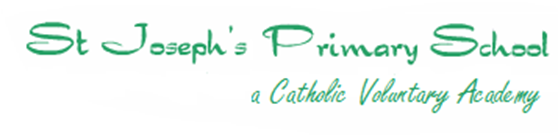 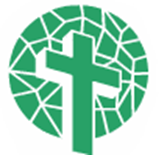 Pupil Premium Statement 2015 -16Pupil Premium:Pupil Premium is an allocation of additional funding received by the school each academic year. The amount is determined by the number of disadvantaged pupils in the school (students receiving Free School Meals (FSM)currently or at any point in the last six years or looked after children – who are looked after continuously by the Local Authority, for a period of over six months.) The government provides this funding to raise the attainment of disadvantaged pupils of all abilities and to close the gaps between them and their peers.Our purpose and beliefs :“We are a Catholic school family whose purpose is to educate, guide and nurture every child empowering them to reach their full potential.”As such we hold a strong belief that all children should succeed, regardless of background. We realise that the funding will not in itself improve attainment gaps, rather a system of first quality teaching, interventions opportunities and experiences. The Pupil Premium is used at St Joseph’s Primary, a Catholic Voluntary Academy to provide a range of activities, staff and staff time that ensures direct support for students who are entitled to free school meals so that they thrive and succeed. The funding is discussed as part of the annual budget-setting process and the priorities are determined by the individual and group needs of students entitled to Free School Meals. From April 2015-March 2016 the school received £27,000 pupil premium funding.Impact of the Pupil Premium for 2015 -16 From April 2015-March 2016 the school received £27,000 pupil premium fundingThe funding was used as follows:Individual 1 to 1 and small group support In-class support, withdrawal sessions and small group lessons to promote literacy and numeracy ICT resources to support learning, including hardware and software programs ICT resources to help track student progress Subsidies for trips and visits Subsidies for equipment The pupil premium was also targeted to provide staff time to: Track and monitor the achievement and progress of FSM students and undertake analysis of their performance in comparison to their FSM and Non-FSM peers locally and nationally Plan provision and evaluate whether that provision ensures FSM students are gaining the full benefit from Pupil Premium provision Undertake 1 to 1 mentoring support 